Presseinformation»Bayerisch Tot« von Manfred FaschingbauerMeßkirch, April 2020Tödliches Burggeheimnis
Manfred Faschingbauer veröffentlicht den dritten Fall für den Ermittler Moritz Buchmann – Tatort Bayerischer WaldWährend des Zweiten Weltkriegs arbeiteten die Nazis an heimlichen Projekten, so auch an einem resistenten Tuberkulosevirus. Dieser wurde in den 30er Jahren in der Heilanstalt Hohenlynchen erforscht und an Menschen getestet. Im neuesten Krimi »Bayerisch Tot« von Autor Manfred Faschingbauer tauchen Aufzeichnungen davon Jahrzehnte später in einer Schatulle aufbewahrt in der größten Burgruine im Bayerischen Wald auf. Bereits im Jahr 1939 konnte Walter Stemmle diese verstecken, wurde daraufhin aber ermordet. Der Serienermittler Moritz Buchmann beginnt in seinem dritten Fall rund um die geheimnisvolle Schatulle zu forschen, denn seine Bekannte Julia Reindl findet nach fast achtzig Jahren diese Schatulle und möchte das Geheimnis enthüllen. Sie ahnt nicht, welche Folgen dies für sie hat. Als Julia spurlos verschwindet, muss Moritz sich beeilen und nicht nur sie und die Schatulle wiederfinden, sondern auch andere Leben retten. Der bayerische Autor verbindet reale Ereignisse mit fiktiven Handlungssträngen und schafft es, anhand einer unvorhersehbaren Kettenreaktion, unerwartete Geschehnisse zu entwickeln.Zum BuchMoritz Buchmann genießt gerade die Idylle im Bayerischen Wald, als seine Bekannte Julia auf der Burgruine Runding eine rätselhafte Schatulle findet. Das kleine Kästchen galt lange als verschollen und birgt ein Mysterium, das Geheimdienste ebenso wie das organisierte Verbrechen auf den Plan ruft. Dann verschwindet Julia, und für Moritz beginnt ein Wettlauf gegen die Zeit. Bald muss er erkennen, dass es nicht nur Julias Leben ist, das es zu retten gilt …Der AutorManfred Faschingbauer, 1963 in Bad Kötzting geboren, lebt mit seiner Familie in Blaibach. Nach »Osserblut« und »Bayerisch Kalt« schickt er seinen Kommissar Moritz Buchmann in »Bayerisch Tot« erneut in seiner Heimat, dem Bayerischen Wald, auf Mördersuche.Bayerisch TotManfred Faschingbauer410 SeitenEUR 14,00 [D] / EUR 14,40 [A]ISBN 978-3-8392-2563-9Erscheinungstermin: 8. April 2020Kontaktadresse: 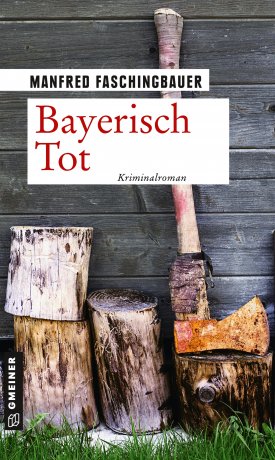 Gmeiner-Verlag GmbH Petra WendlerIm Ehnried 588605 MeßkirchTelefon: 07575/2095-153Fax: 07575/2095-29petra.wendler@gmeiner-verlag.dewww.gmeiner-verlag.de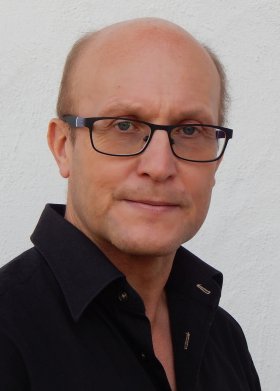 Anforderung von Rezensionsexemplaren:Manfred Faschingbauer »Bayerisch Tot«, ISBN 978-3-8392-2563-9Absender:RedaktionAnsprechpartner									               © privatStraßeLand-PLZ OrtTelefon / TelefaxE-Mail